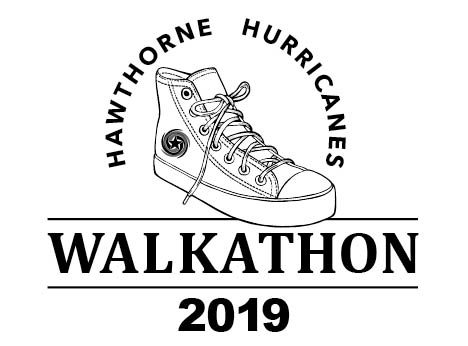 HAWTHORNE WALK-A-THON ON FRIDAY, OCTOBER 18.  Don’t miss your chance to have your message on the 2019 Walk-A-Thon T-shirt. Don’t forget that the money raised from Walk-A-Thon allows the PTA to continue bridging the monetary gap of decreased funding to support things like technology in the classrooms, arts partnership program and many, many more important things for our students.  This year our fundraising goal is $40,000.  We need YOUR help to reach our goal!  Family Sponsorship: $125Every Hawthorne student, teacher and staff member receives a Hawthorne Walk-A-Thon 2019 T-shirt.  Families can put their names or a message to their children on the back of the Walk-A-Thon 2019 T-shirt (limited to 35 characters)Students Name: ___________________________________   Room Number: _____________Parents Names: ______________________________________________________ Email: ____________________________   Check Enclosed: $_________ (Please make check payable to Hawthorne Scholastic Academy PTA or go to www.hawthorneacadpta.org and click DONATE)What you would like printed on the T-Shirt (limited to 35 characters): __ / __/ __/__ / __/ __ / __/ __/__ / __/ __ / __/ __/__ / __/ __ / __/ __/__ / __/ __ / __/ __/__ / __/ __ / __/ __/__ / __/ __ / __/ __/__ / __/ALL DONATIONS MUST BE RECEIVED BY FRIDAY, OCTOBER 18, 2019If you have questions or need any additional information, please contactChristine Lee (chrissoolee@yahoo.com)              Lourdes Lozano (lml103@gmail.com) 